Decaying fruit MandarinsCut out the images and arrange them to show the process of decomposition.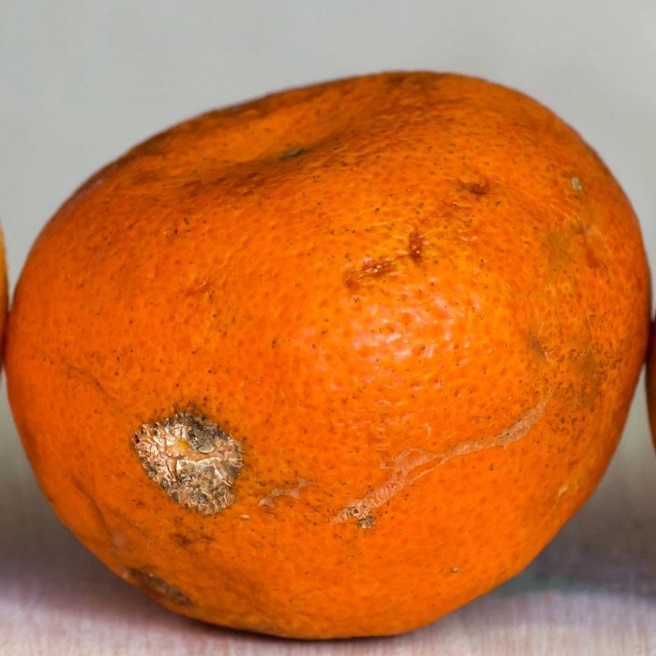 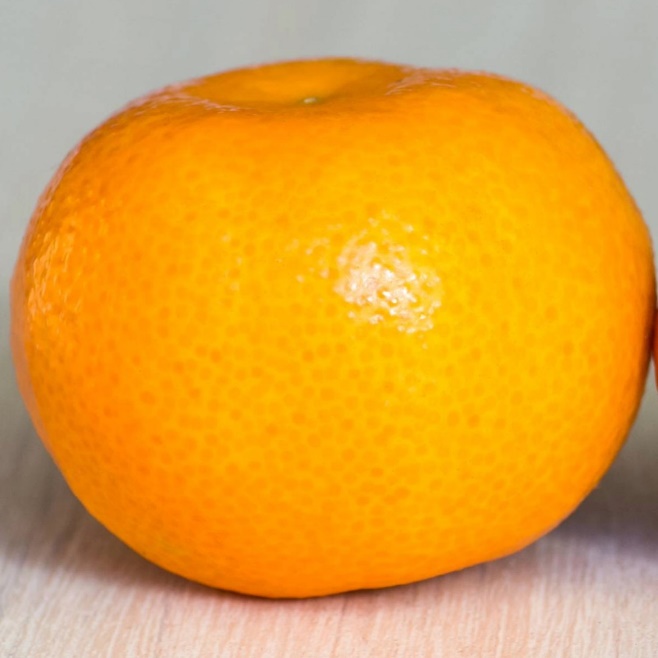 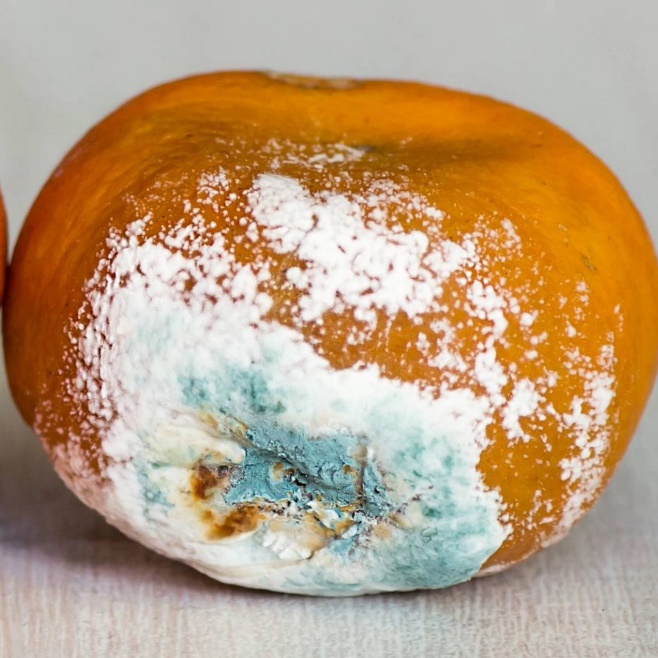 LemonsCut out the images and arrange them to show the process of decomposition.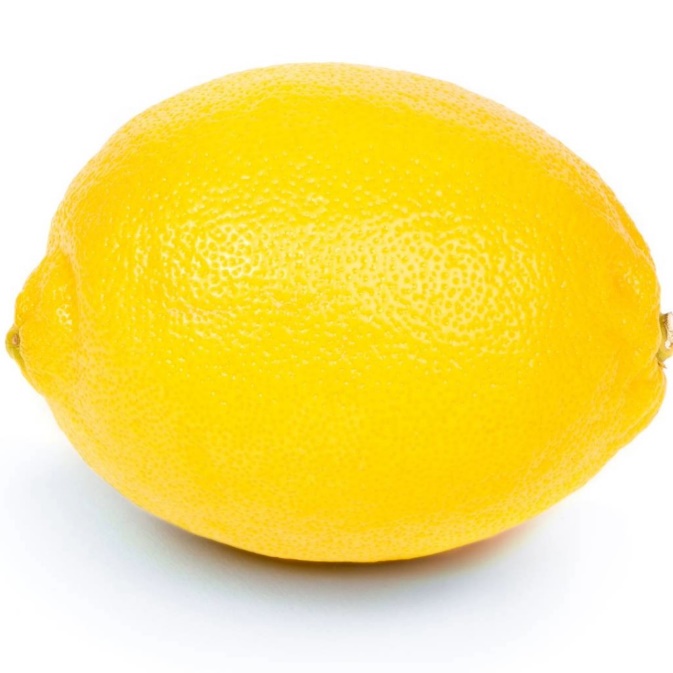 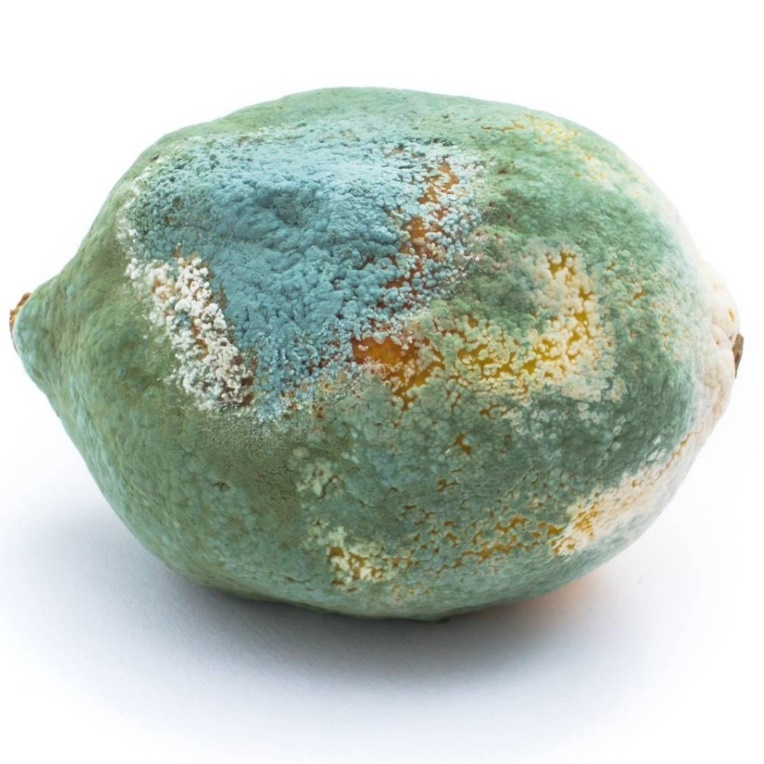 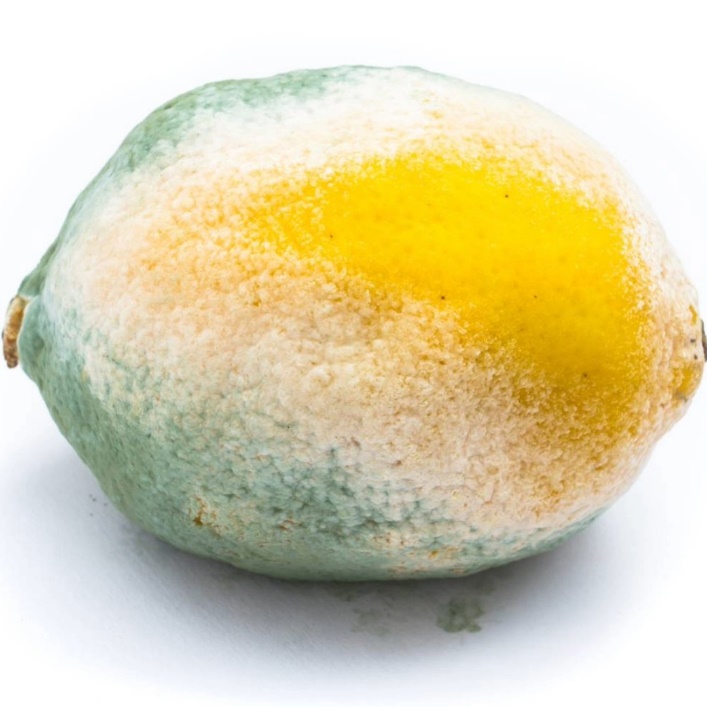 ApplesCut out the images and arrange them to show the process of decomposition.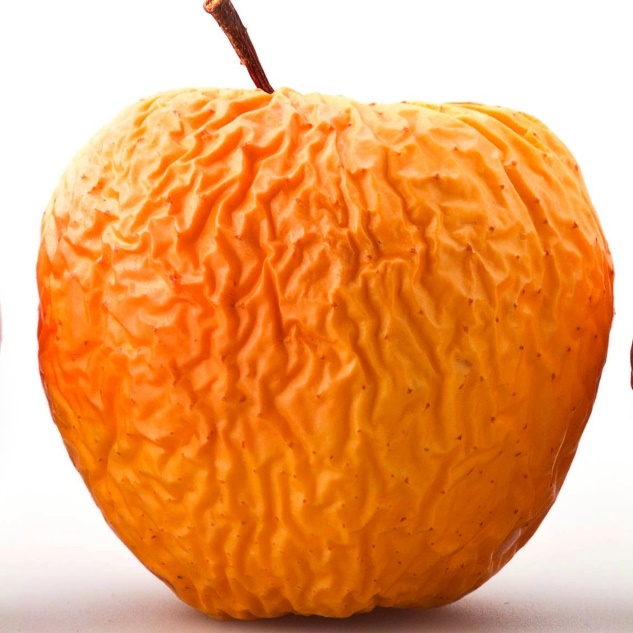 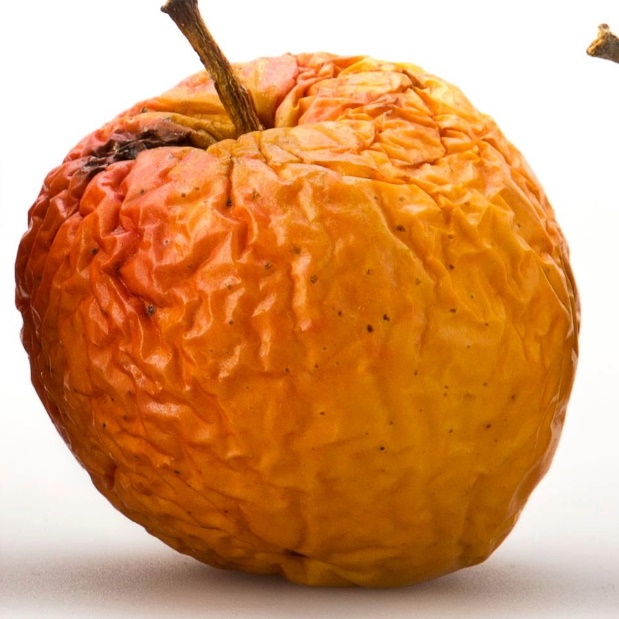 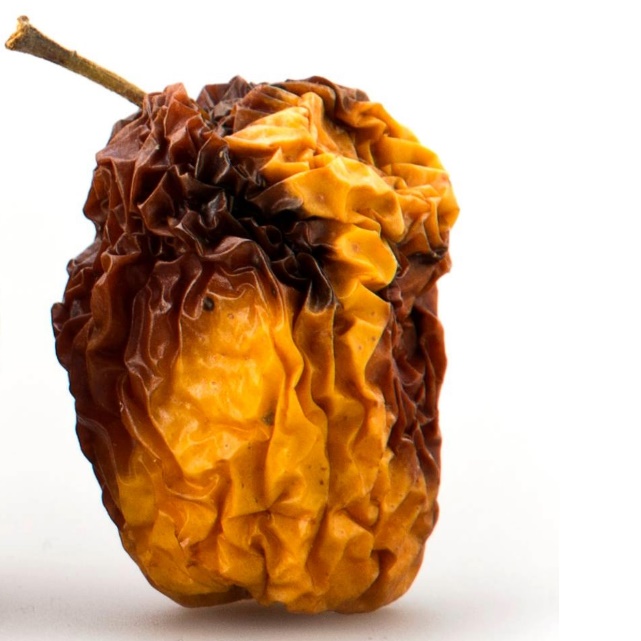 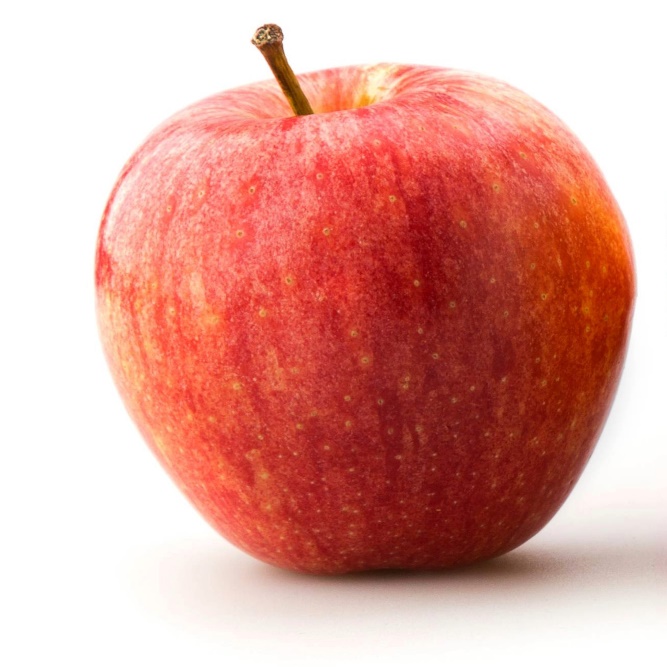 BananasCut out the images and arrange them to show the process of decomposition.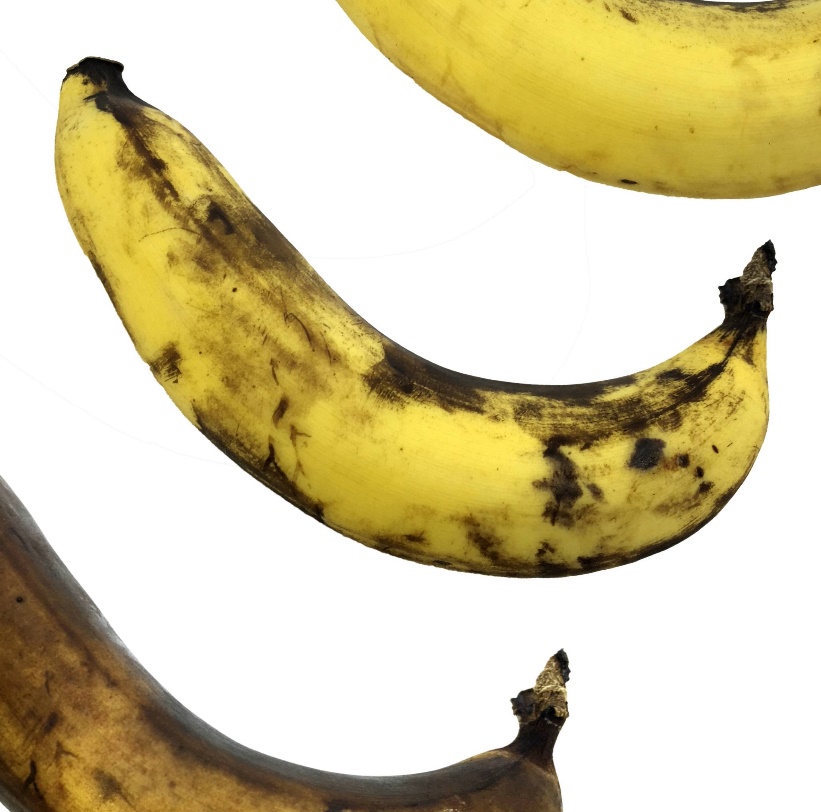 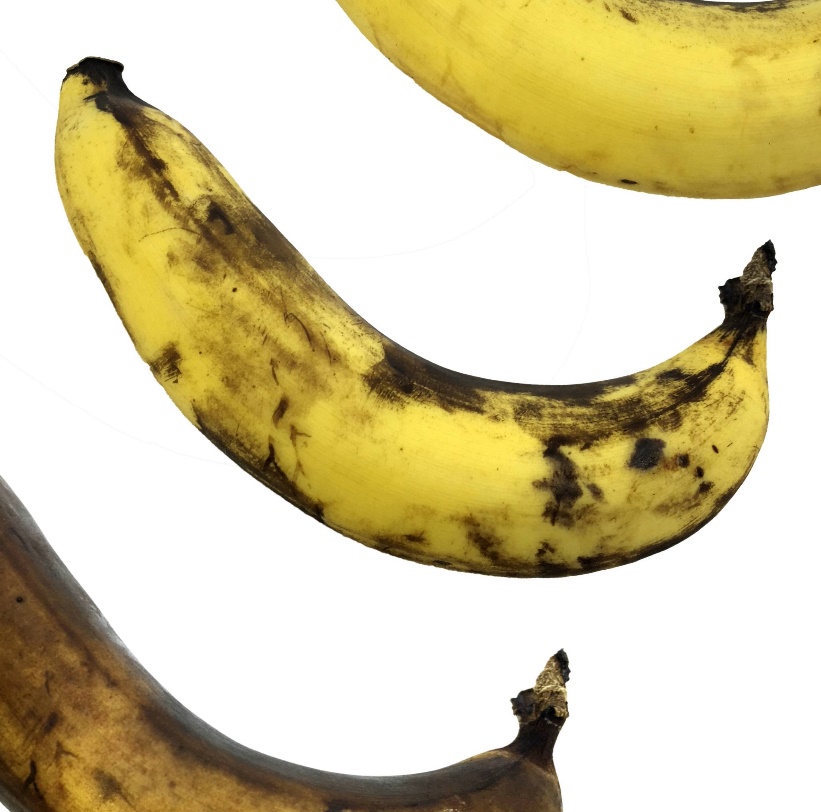 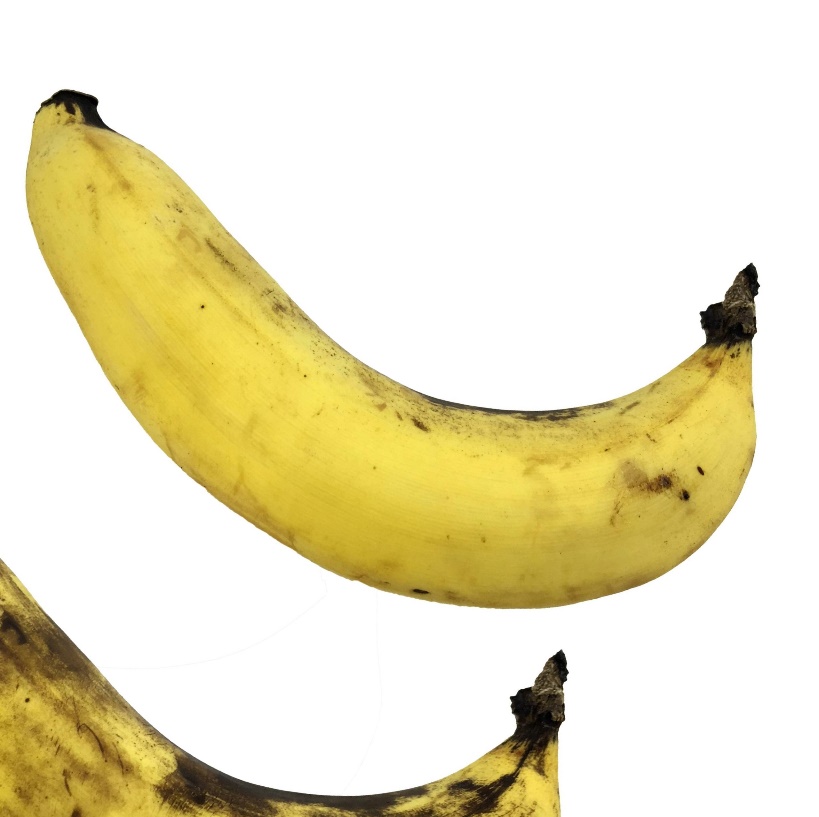 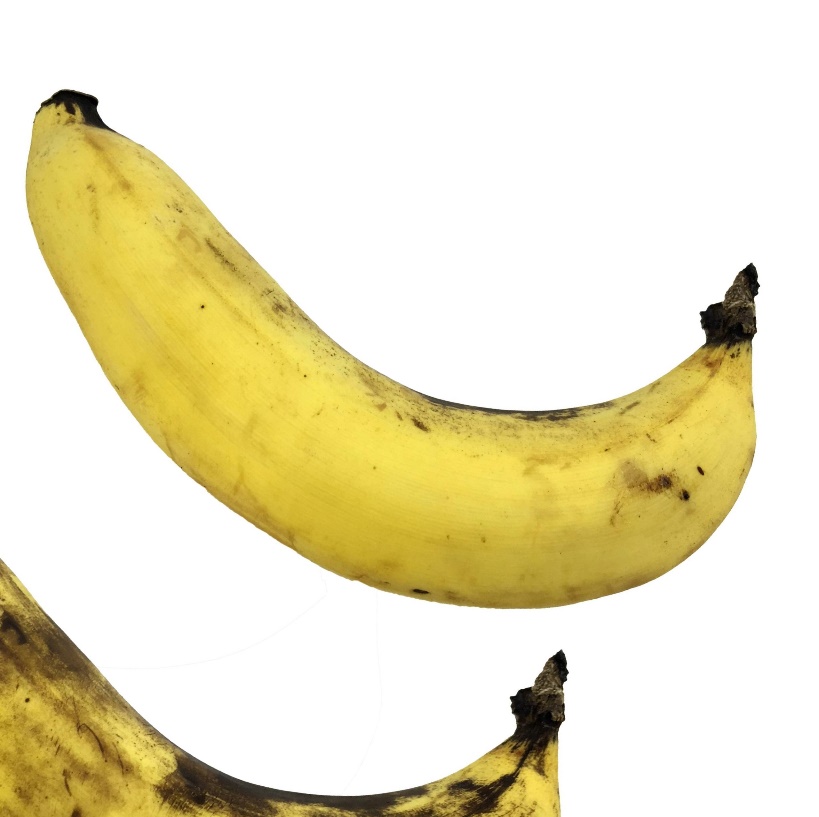 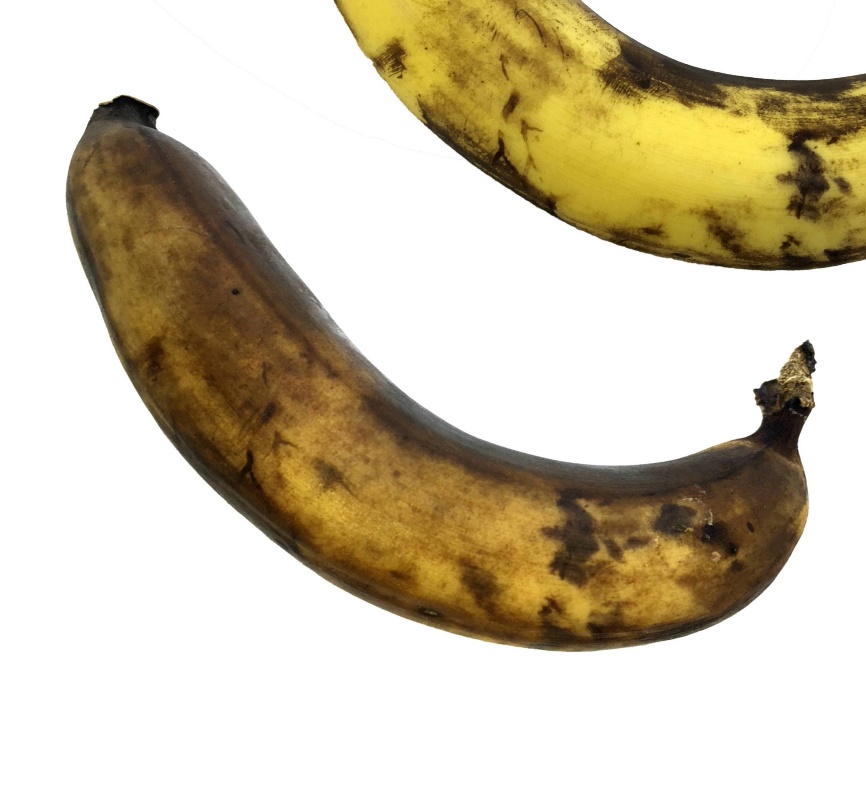 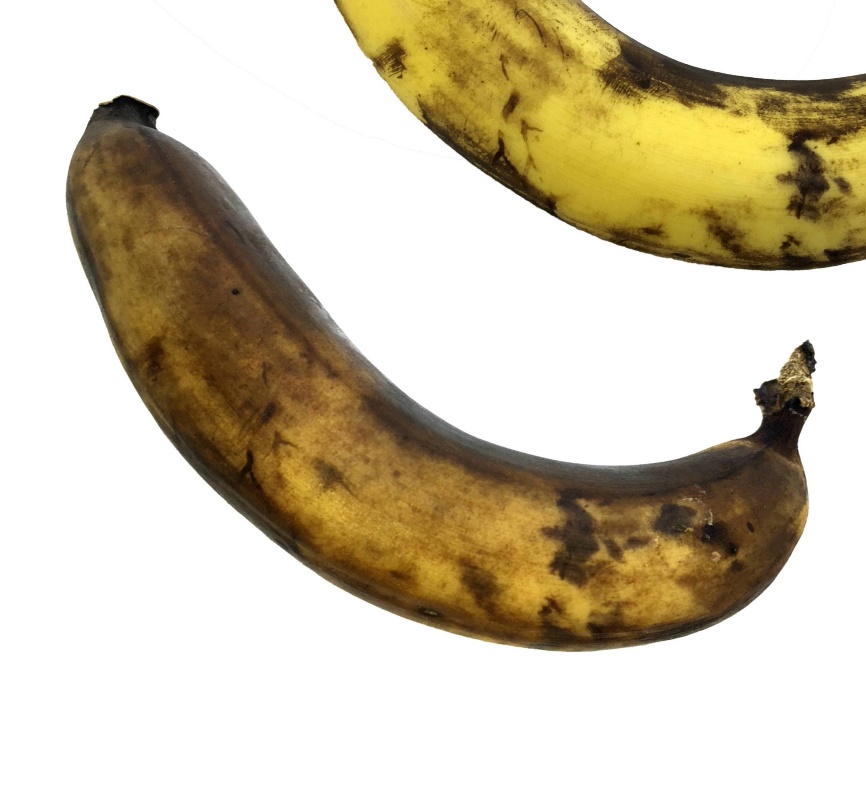 